Раздел долгосрочного плана: Раздел долгосрочного плана: Раздел долгосрочного плана: Школа: Школа: Школа: Дата: Дата: Дата: ФИО учителя: ФИО учителя: ФИО учителя: Класс: 10Класс: 10Класс: 10Количество присутствующих: отсутствующих:отсутствующих:Исследовательский вопросИсследовательский вопросПринципы рационального природопользованияПринципы рационального природопользованияПринципы рационального природопользованияПринципы рационального природопользованияЦели обучения, которые достигаются на данном уроке (ссылка на учебную программу)Восполнение пробелов знаний Цели обучения, которые достигаются на данном уроке (ссылка на учебную программу)Восполнение пробелов знаний 10.3.1.5 разрабатывать решения по повышению эфективности типов природопользования (на основе местного / регионального компонента);Восполнить пробелы знаний по разделу «Картография» 10.3.1.5 разрабатывать решения по повышению эфективности типов природопользования (на основе местного / регионального компонента);Восполнить пробелы знаний по разделу «Картография» 10.3.1.5 разрабатывать решения по повышению эфективности типов природопользования (на основе местного / регионального компонента);Восполнить пробелы знаний по разделу «Картография» 10.3.1.5 разрабатывать решения по повышению эфективности типов природопользования (на основе местного / регионального компонента);Восполнить пробелы знаний по разделу «Картография» Критерии оцениванияКритерии оцениванияПрименение: разрабатывает решения по повышению эфективности типов природопользования (на основе местного / регионального компонента);Применение: разрабатывает решения по повышению эфективности типов природопользования (на основе местного / регионального компонента);Применение: разрабатывает решения по повышению эфективности типов природопользования (на основе местного / регионального компонента);Применение: разрабатывает решения по повышению эфективности типов природопользования (на основе местного / регионального компонента);ДескрипторыДескрипторыДескриптор №1Дескриптор №2Дескриптор №1Дескриптор №2Дескриптор №1Дескриптор №2Дескриптор №1Дескриптор №2Языковые целиЯзыковые целиАнализирует информацию / данные и приводит аргументы (навыки говорения и письма).При говорении и письма использует следующие ключевые слова:Рациональное природопользование;Нерациональное природопользование;Карьеры, терриконы;Недропользование и т.д.Анализирует информацию / данные и приводит аргументы (навыки говорения и письма).При говорении и письма использует следующие ключевые слова:Рациональное природопользование;Нерациональное природопользование;Карьеры, терриконы;Недропользование и т.д.Анализирует информацию / данные и приводит аргументы (навыки говорения и письма).При говорении и письма использует следующие ключевые слова:Рациональное природопользование;Нерациональное природопользование;Карьеры, терриконы;Недропользование и т.д.Анализирует информацию / данные и приводит аргументы (навыки говорения и письма).При говорении и письма использует следующие ключевые слова:Рациональное природопользование;Нерациональное природопользование;Карьеры, терриконы;Недропользование и т.д.Аутентичность и межкультурное взаимодействиеАутентичность и межкультурное взаимодействиеУчащиеся могут использовать свои знания разработке экологически чистых продуктов. Учащиеся могут использовать свои знания разработке экологически чистых продуктов. Учащиеся могут использовать свои знания разработке экологически чистых продуктов. Учащиеся могут использовать свои знания разработке экологически чистых продуктов. Использование ИКТИспользование ИКТОбработка и анализ информации, развитие навыков чтения, говорения, слушания.Обработка и анализ информации, развитие навыков чтения, говорения, слушания.Обработка и анализ информации, развитие навыков чтения, говорения, слушания.Обработка и анализ информации, развитие навыков чтения, говорения, слушания.Привитие ценностейПривитие ценностейАкадемическая честность, формирования навыка сотрудничества, уважение к истории других народов.Академическая честность, формирования навыка сотрудничества, уважение к истории других народов.Академическая честность, формирования навыка сотрудничества, уважение к истории других народов.Академическая честность, формирования навыка сотрудничества, уважение к истории других народов.Межпредметные связиМежпредметные связиФизика, экономикаФизика, экономикаФизика, экономикаФизика, экономикаПредварительные знанияПредварительные знанияУчащиеся знают о видах возобновляемых ресурсов.Учащиеся знают о видах возобновляемых ресурсов.Учащиеся знают о видах возобновляемых ресурсов.Учащиеся знают о видах возобновляемых ресурсов.Ход урокаХод урокаХод урокаХод урокаХод урокаХод урокаЗапланированные этапы урокаЗапланированная деятельность на урокеЗапланированная деятельность на урокеЗапланированная деятельность на урокеЗапланированная деятельность на урокеРесурсыНачало урока5 минутI Водно - мотивационный этапII Стадия вызоваПсихологический настройНастраивает их на доброжелательный лад, используя задачу: Когда человек улыбается, у него работает 18 мышц лица, когда хмурится – 43 мышцы, т. е. на 25 мышц больше. - Что полезнее: хмуриться или улыбаться? - Давайте улыбнёмся друг другу и начнём работу.Восполнить пробелы знаний по разделу «Картография»(работа по контурной карте)У/К Организационный момент. Показ видеоролика на тему «Природопользование» (ПСМ- первоначально стимулирующий материал)Прием «Ассоциативный ряд»  Цель:  Ученики освежают опорные знания по изучаемой теме.Организация: На интерактивной доске или стене проецируется видеоролик с интересными фактами или событиями по теме урока, или презентация с видеорядом по теме.Как это работает: Вопрос: Какие ассоциации возникли у вас после просмотра… Обсуждение, возможно выброс на доску идей и формулировок.Вниманию учащихся будет представлен рисунок. Затем задаются следующие задания:Определите тему урока.Учащиеся приводят примеры либо делают предположения. У Коллективное обсуждение исследовательского вопроса. Знакомство с целями обучения и критериями оценивания.На данном этапе предложите отдельным учащимся самостоятельно сформулировать цель обучения и возможные критерии оценивания. Работа с терминами. Виды природопользования.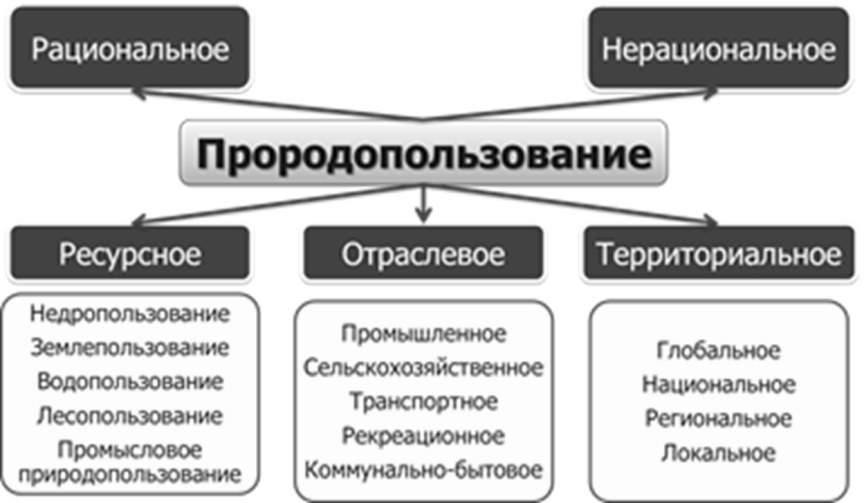 Психологический настройНастраивает их на доброжелательный лад, используя задачу: Когда человек улыбается, у него работает 18 мышц лица, когда хмурится – 43 мышцы, т. е. на 25 мышц больше. - Что полезнее: хмуриться или улыбаться? - Давайте улыбнёмся друг другу и начнём работу.Восполнить пробелы знаний по разделу «Картография»(работа по контурной карте)У/К Организационный момент. Показ видеоролика на тему «Природопользование» (ПСМ- первоначально стимулирующий материал)Прием «Ассоциативный ряд»  Цель:  Ученики освежают опорные знания по изучаемой теме.Организация: На интерактивной доске или стене проецируется видеоролик с интересными фактами или событиями по теме урока, или презентация с видеорядом по теме.Как это работает: Вопрос: Какие ассоциации возникли у вас после просмотра… Обсуждение, возможно выброс на доску идей и формулировок.Вниманию учащихся будет представлен рисунок. Затем задаются следующие задания:Определите тему урока.Учащиеся приводят примеры либо делают предположения. У Коллективное обсуждение исследовательского вопроса. Знакомство с целями обучения и критериями оценивания.На данном этапе предложите отдельным учащимся самостоятельно сформулировать цель обучения и возможные критерии оценивания. Работа с терминами. Виды природопользования.Психологический настройНастраивает их на доброжелательный лад, используя задачу: Когда человек улыбается, у него работает 18 мышц лица, когда хмурится – 43 мышцы, т. е. на 25 мышц больше. - Что полезнее: хмуриться или улыбаться? - Давайте улыбнёмся друг другу и начнём работу.Восполнить пробелы знаний по разделу «Картография»(работа по контурной карте)У/К Организационный момент. Показ видеоролика на тему «Природопользование» (ПСМ- первоначально стимулирующий материал)Прием «Ассоциативный ряд»  Цель:  Ученики освежают опорные знания по изучаемой теме.Организация: На интерактивной доске или стене проецируется видеоролик с интересными фактами или событиями по теме урока, или презентация с видеорядом по теме.Как это работает: Вопрос: Какие ассоциации возникли у вас после просмотра… Обсуждение, возможно выброс на доску идей и формулировок.Вниманию учащихся будет представлен рисунок. Затем задаются следующие задания:Определите тему урока.Учащиеся приводят примеры либо делают предположения. У Коллективное обсуждение исследовательского вопроса. Знакомство с целями обучения и критериями оценивания.На данном этапе предложите отдельным учащимся самостоятельно сформулировать цель обучения и возможные критерии оценивания. Работа с терминами. Виды природопользования.Психологический настройНастраивает их на доброжелательный лад, используя задачу: Когда человек улыбается, у него работает 18 мышц лица, когда хмурится – 43 мышцы, т. е. на 25 мышц больше. - Что полезнее: хмуриться или улыбаться? - Давайте улыбнёмся друг другу и начнём работу.Восполнить пробелы знаний по разделу «Картография»(работа по контурной карте)У/К Организационный момент. Показ видеоролика на тему «Природопользование» (ПСМ- первоначально стимулирующий материал)Прием «Ассоциативный ряд»  Цель:  Ученики освежают опорные знания по изучаемой теме.Организация: На интерактивной доске или стене проецируется видеоролик с интересными фактами или событиями по теме урока, или презентация с видеорядом по теме.Как это работает: Вопрос: Какие ассоциации возникли у вас после просмотра… Обсуждение, возможно выброс на доску идей и формулировок.Вниманию учащихся будет представлен рисунок. Затем задаются следующие задания:Определите тему урока.Учащиеся приводят примеры либо делают предположения. У Коллективное обсуждение исследовательского вопроса. Знакомство с целями обучения и критериями оценивания.На данном этапе предложите отдельным учащимся самостоятельно сформулировать цель обучения и возможные критерии оценивания. Работа с терминами. Виды природопользования.Слайды презентации Середина урока 38 минутыIII. Стадия осмысленияРабота с текстом (4 минут).Учащиеся на слайдах 5,6,7 знакомятся с видами нерационального природопользования. Разделите учащихся на 3 группы. Прием «Идеальный проект»Цель: Совершенствование навыков критического мышления. Стратегия позволяет формировать: умения определять проблему; умение находить и формулировать пути решения проблемы; умение выбирать сильное решение. Организация: Класс делится на группы по 3-4 человекаКак это работает: Пример. Интересно в чем проблема? Необходимо сформулировать проблему. Лучше, если формулировка будет начинаться со слова  Как. Давайте найдем как можно больше решений данной проблемы. Предлагаются все возможные способы и пути решения стоящей проблемы. Есть ли хорошие решения? Выбираются из множества предложенных решений хорошие, эффективные. А теперь выберем единственное решение. Выбирается самое сильное решение проблемы. Любопытно, а как это будет выглядеть на практике? Планируется работа по претворению выбранного решения в жизнь. Дифференцированное заданиеГрупповая работа (12 минут)В группах рассмотрите конкретную проблему связанную с примерами нерационального природопользования и придумайте пути минимизации или решения этих проблем.1-группа: 2-группа: 3-группа: Критерий оценивания: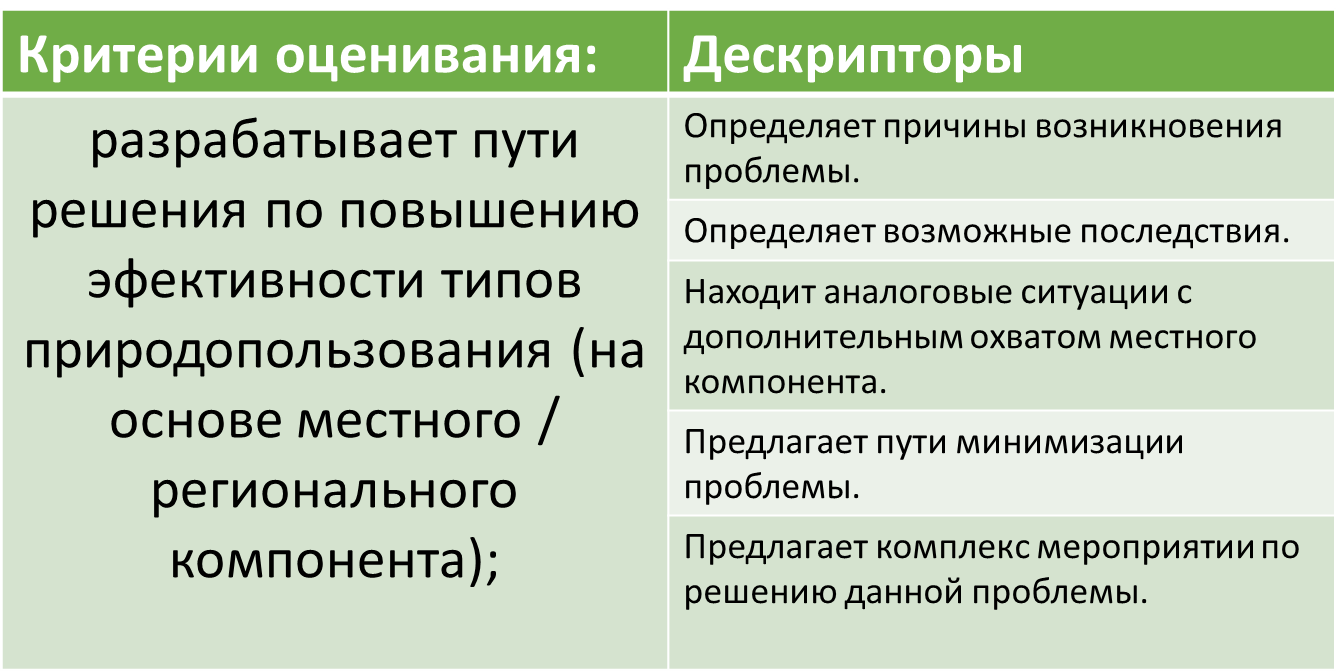 Работа с текстом. Рационалное природопользование (5 минут).Работа с таблицей (12 минут).Задание 2 Используя формулу ПОПС, ответьте на вопрос: П – позиция - «Я считаю, что…», «На мой взгляд…»______________________________О – объяснение (или обоснование) – «Потому что …» _____________________________П – пример - «Я могу это доказать это …», «В качестве примера…»_________________С – следствие (или суждение) - «Исходя из этого, я делаю вывод о том, что…»_______Дескрипторы ПОПСОпределяют позициюПриводят аргументы Приводят примерыДелают выводыКритерий оценивания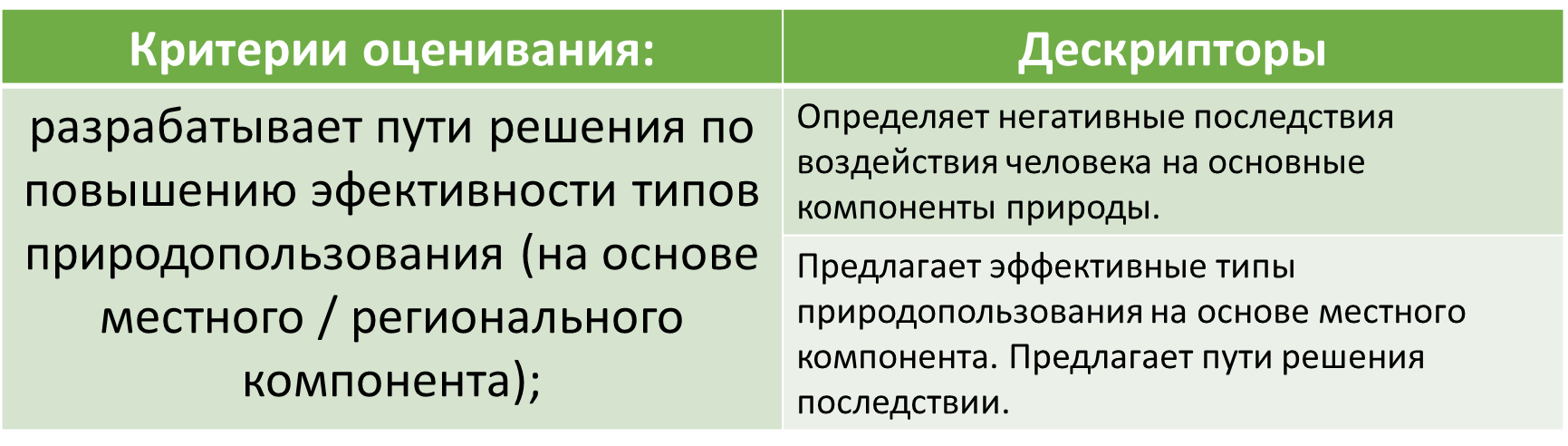 Давайте обратную связь Прием «Фишбоун» Цель: Структурированный способ развития идей и мыслейОрганизация:Группы по четыреКак это работает: Голова - вопрос темы, верхние косточки - основные понятия темы, нижние косточки — суть понятии, хвост – ответ на вопрос. Записи должны быть краткими, представлять собой ключевые слова или фразы, отражающие суть. Дифференцированное домашнее заданиеОтветить на вопросы в конце параграфаПривести примеры рационального и нерационального природопользования и оценить степень воздействия на окружающую средуДать оценку нерациональному природопользованию и разработать решения по повышению эффективности использования типов природопользования.Работа с текстом (4 минут).Учащиеся на слайдах 5,6,7 знакомятся с видами нерационального природопользования. Разделите учащихся на 3 группы. Прием «Идеальный проект»Цель: Совершенствование навыков критического мышления. Стратегия позволяет формировать: умения определять проблему; умение находить и формулировать пути решения проблемы; умение выбирать сильное решение. Организация: Класс делится на группы по 3-4 человекаКак это работает: Пример. Интересно в чем проблема? Необходимо сформулировать проблему. Лучше, если формулировка будет начинаться со слова  Как. Давайте найдем как можно больше решений данной проблемы. Предлагаются все возможные способы и пути решения стоящей проблемы. Есть ли хорошие решения? Выбираются из множества предложенных решений хорошие, эффективные. А теперь выберем единственное решение. Выбирается самое сильное решение проблемы. Любопытно, а как это будет выглядеть на практике? Планируется работа по претворению выбранного решения в жизнь. Дифференцированное заданиеГрупповая работа (12 минут)В группах рассмотрите конкретную проблему связанную с примерами нерационального природопользования и придумайте пути минимизации или решения этих проблем.1-группа: 2-группа: 3-группа: Критерий оценивания:Работа с текстом. Рационалное природопользование (5 минут).Работа с таблицей (12 минут).Задание 2 Используя формулу ПОПС, ответьте на вопрос: П – позиция - «Я считаю, что…», «На мой взгляд…»______________________________О – объяснение (или обоснование) – «Потому что …» _____________________________П – пример - «Я могу это доказать это …», «В качестве примера…»_________________С – следствие (или суждение) - «Исходя из этого, я делаю вывод о том, что…»_______Дескрипторы ПОПСОпределяют позициюПриводят аргументы Приводят примерыДелают выводыКритерий оцениванияДавайте обратную связь Прием «Фишбоун» Цель: Структурированный способ развития идей и мыслейОрганизация:Группы по четыреКак это работает: Голова - вопрос темы, верхние косточки - основные понятия темы, нижние косточки — суть понятии, хвост – ответ на вопрос. Записи должны быть краткими, представлять собой ключевые слова или фразы, отражающие суть. Дифференцированное домашнее заданиеОтветить на вопросы в конце параграфаПривести примеры рационального и нерационального природопользования и оценить степень воздействия на окружающую средуДать оценку нерациональному природопользованию и разработать решения по повышению эффективности использования типов природопользования.Работа с текстом (4 минут).Учащиеся на слайдах 5,6,7 знакомятся с видами нерационального природопользования. Разделите учащихся на 3 группы. Прием «Идеальный проект»Цель: Совершенствование навыков критического мышления. Стратегия позволяет формировать: умения определять проблему; умение находить и формулировать пути решения проблемы; умение выбирать сильное решение. Организация: Класс делится на группы по 3-4 человекаКак это работает: Пример. Интересно в чем проблема? Необходимо сформулировать проблему. Лучше, если формулировка будет начинаться со слова  Как. Давайте найдем как можно больше решений данной проблемы. Предлагаются все возможные способы и пути решения стоящей проблемы. Есть ли хорошие решения? Выбираются из множества предложенных решений хорошие, эффективные. А теперь выберем единственное решение. Выбирается самое сильное решение проблемы. Любопытно, а как это будет выглядеть на практике? Планируется работа по претворению выбранного решения в жизнь. Дифференцированное заданиеГрупповая работа (12 минут)В группах рассмотрите конкретную проблему связанную с примерами нерационального природопользования и придумайте пути минимизации или решения этих проблем.1-группа: 2-группа: 3-группа: Критерий оценивания:Работа с текстом. Рационалное природопользование (5 минут).Работа с таблицей (12 минут).Задание 2 Используя формулу ПОПС, ответьте на вопрос: П – позиция - «Я считаю, что…», «На мой взгляд…»______________________________О – объяснение (или обоснование) – «Потому что …» _____________________________П – пример - «Я могу это доказать это …», «В качестве примера…»_________________С – следствие (или суждение) - «Исходя из этого, я делаю вывод о том, что…»_______Дескрипторы ПОПСОпределяют позициюПриводят аргументы Приводят примерыДелают выводыКритерий оцениванияДавайте обратную связь Прием «Фишбоун» Цель: Структурированный способ развития идей и мыслейОрганизация:Группы по четыреКак это работает: Голова - вопрос темы, верхние косточки - основные понятия темы, нижние косточки — суть понятии, хвост – ответ на вопрос. Записи должны быть краткими, представлять собой ключевые слова или фразы, отражающие суть. Дифференцированное домашнее заданиеОтветить на вопросы в конце параграфаПривести примеры рационального и нерационального природопользования и оценить степень воздействия на окружающую средуДать оценку нерациональному природопользованию и разработать решения по повышению эффективности использования типов природопользования.Работа с текстом (4 минут).Учащиеся на слайдах 5,6,7 знакомятся с видами нерационального природопользования. Разделите учащихся на 3 группы. Прием «Идеальный проект»Цель: Совершенствование навыков критического мышления. Стратегия позволяет формировать: умения определять проблему; умение находить и формулировать пути решения проблемы; умение выбирать сильное решение. Организация: Класс делится на группы по 3-4 человекаКак это работает: Пример. Интересно в чем проблема? Необходимо сформулировать проблему. Лучше, если формулировка будет начинаться со слова  Как. Давайте найдем как можно больше решений данной проблемы. Предлагаются все возможные способы и пути решения стоящей проблемы. Есть ли хорошие решения? Выбираются из множества предложенных решений хорошие, эффективные. А теперь выберем единственное решение. Выбирается самое сильное решение проблемы. Любопытно, а как это будет выглядеть на практике? Планируется работа по претворению выбранного решения в жизнь. Дифференцированное заданиеГрупповая работа (12 минут)В группах рассмотрите конкретную проблему связанную с примерами нерационального природопользования и придумайте пути минимизации или решения этих проблем.1-группа: 2-группа: 3-группа: Критерий оценивания:Работа с текстом. Рационалное природопользование (5 минут).Работа с таблицей (12 минут).Задание 2 Используя формулу ПОПС, ответьте на вопрос: П – позиция - «Я считаю, что…», «На мой взгляд…»______________________________О – объяснение (или обоснование) – «Потому что …» _____________________________П – пример - «Я могу это доказать это …», «В качестве примера…»_________________С – следствие (или суждение) - «Исходя из этого, я делаю вывод о том, что…»_______Дескрипторы ПОПСОпределяют позициюПриводят аргументы Приводят примерыДелают выводыКритерий оцениванияДавайте обратную связь Прием «Фишбоун» Цель: Структурированный способ развития идей и мыслейОрганизация:Группы по четыреКак это работает: Голова - вопрос темы, верхние косточки - основные понятия темы, нижние косточки — суть понятии, хвост – ответ на вопрос. Записи должны быть краткими, представлять собой ключевые слова или фразы, отражающие суть. Дифференцированное домашнее заданиеОтветить на вопросы в конце параграфаПривести примеры рационального и нерационального природопользования и оценить степень воздействия на окружающую средуДать оценку нерациональному природопользованию и разработать решения по повышению эффективности использования типов природопользования.Слайды презентации        Конец урока2 минутыИ Подведение итогов урокаРефлексия урокаИ Подведение итогов урокаРефлексия урокаИ Подведение итогов урокаРефлексия урокаИ Подведение итогов урокаРефлексия урокаСлайды презентации